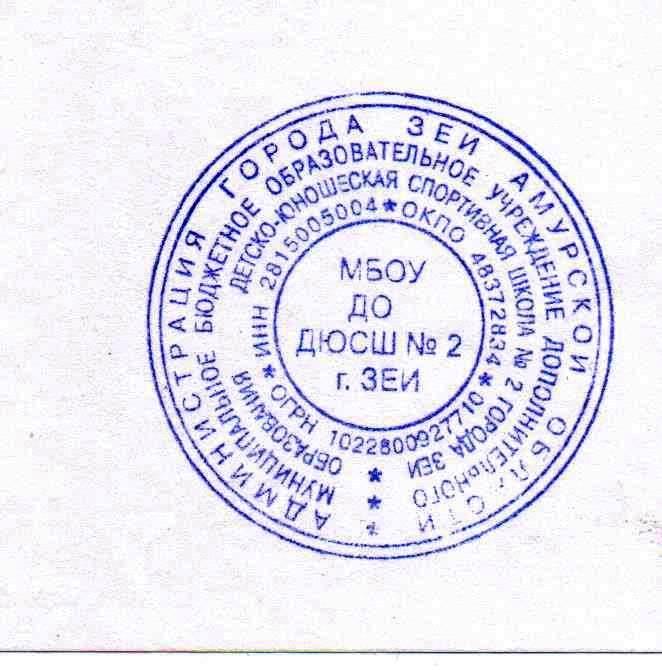 КалендарьСпортивно-массовых мероприятий отделения плавания МБОУ ДО ДЮСШ № 2 на 2021-2022 учебный год.УТВЕРЖДЕНОприказом директораот  01.09.2021 г.  №  185 од№М Е Р О П Р И Я Т И ЯДата проведенияФинансированиеМесто проведениеГл. судьясоревнований1Открытое личное первенство ДЮСШ № 2 по плаванию, посвященное «Дню учителя»03.10.2021субсидияДЮСШ № 2Смирнов М.Ю.2Открытое личное первенство ДЮСШ № 2 по плаванию, посвященное 44-летию ДЮСШ № 223-24.10.2021 г.субсидияДЮСШ № 2Болотова Л.А.3Первенства города по плаванию посвящённое Дню Энергетика.12 декабря 2021 г.внебюджетДЮСШ № 2Смирнов М.Ю.4Первенство города на призы Главы города Зеи26 декабря 2021 г.субсидияДЮСШ № 2Болотова Л.А.5День «Стайера» в зачёт 10 комплексной спартакиады ДЮСШ № 230 января  2022 г.внебюджетДЮСШ № 2Ильин А.И.6День «Дельфина» в зачёт 10 комплексной спартакиады ДЮСШ № 2 по плаванию6 февраля 2022 г.внебюджетДЮСШ № 2 Смирнов М.Ю.7День «Спиниста» в зачёт 10 комплексной спартакиады ДЮСШ № 2 по плаванию13 февраля 2022 г.внебюджетДЮСШ № 2 Терлецкая Н.А.8Праздник на воде: «Весёлые старты!»27  февраля 2022г.внебюджетДЮСШ № 2Ильин А.И.9День «Брасса» в зачёт 10 комплексной спартакиады ДЮСШ № 2 по плаванию13 марта 2022 г.внебюджетДЮСШ № 2Смирнов М.Ю10День «Спринта» в зачёт 10 комплексной спартакиады ДЮСШ № 2 по плаванию20 марта 2022 г.внебюджетДЮСШ № 2 Смирнов М.Ю11День «Комплекса» в зачёт 10 комплексной спартакиады ДЮСШ № 227 марта  2022 г.внебюджетДЮСШ № 2Терлецкая Н.А.12«Первый старт». Соревнования среди учащихся групп НП-1 2013  г.р. и мл.10  апреля 2022 г.внебюджетДЮСШ № 2Ильин А.И 13Абсолютное первенство города в плавательном многоборье17 апреля 2022 г.субсидияДЮСШ № 2Ильин А.И.14Первенство города на призы администрации, посвященное Дню Победы7 мая 2022 г.субсидияДЮСШ № 2Болотова Л.А.